Lane Voytik (He/Him/His)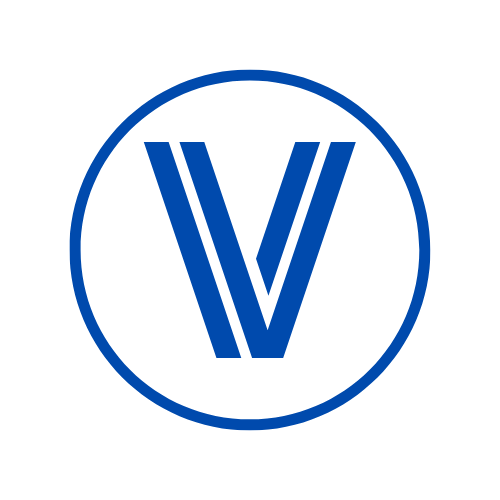 Candidate for President*Entire platform is budget dependentAs a member of Slate Voytik, I shall uphold the responsibilities of President in accordance with the Student Government Association Constitution and By-laws. I shall follow our slates vision to expand upon recent ideas brought to SGA and strive to better the overall wellness of the Westminster Community. We will work to improve over involvement on campus starting with Senators and Slate and increasing the opportunities for Undergrad Delegation. We will continue being a liaison for the student and faculty across campus to strengthen the connection of the Westminster community. I promise to hold myself, my fellow Slate Members, and Senators accountable for not only the fulfillment of their duties but to have a voice in the decisions and changes made on campus. As President, I further promise to serve as a model of SGA and Titan pride in my words, actions, and deportment.  	As president I will work tightly with the Academics Chair and Vice President to ensure senator engagement with not only SGA but committees, councils and boards to provide a voice across campus. I will also continue and improve undergraduate delegation by working with the Student Concerns Chair to allow students outside of SGA to have a voice on decisions being made across campus.  In the past, the Parliamentary Chair seemed to be an informal position someone would hold. I  plan to make the position more of a needed role in SGA that overlooks the Constitution and By-Laws and to adequately enforce the laws of SGA. As President I will strictly enforce the By-Laws of SGA and make sure everything is followed correctly. 	The SSI report was very import and caught lots of student and faculty’s attention. I plan to better as much as I can from this report. I will work with faculty and administrators as mush as possible to amend as many of these concerns as possible! One big focus of mine is the parking situation in which Phil and public safety are actively looking to fix! Also, other concerns such as dining, housing and activities will all be addressed!Kelsey Humes (She/Her/Hers)Candidate for Vice President*Entire platform is budget dependentAs a member of Slate Voytik, I shall uphold the responsibilities of Vice President in accordance with the Student Government Association Constitution and By-laws. I shall follow our slates vision to expand upon recent ideas brought to SGA and strive to better the overall wellness of the Westminster Community. We will work to improve over involvement on campus starting with senators and slate and increasing the opportunities for undergrad delegation. We will continue being a liaison for the student and faculty across campus to strengthen the connection of the Westminster community. I promise to hold myself, my fellow slate members, and Senators accountable for not only the fulfillment of their duties but to have a voice in the decisions and changes made on campus. As Vice President, I further promise to serve as a model of SGA and Titan pride in my words, actions, and deportment.As Vice President, my primary goals are to retain senator engagement and assist Senators in obtaining up-to-date feedback and ideas from the student body of our College. I will encourage Senators to be a resource for our student body in ways that will benefit the well-being and academic endeavors of the campus.  I will continue to gather feedback from Senators during Senator roundtables to gain their perspective on both SGA and our institution. I will use this insight to further improve the functioning of both Slate and our organization as a whole. I will also continue to hold new Senator transition retreats as this program provides Senators with leadership and community-building exercises.  Additionally, I will assume the responsibilities of planning the College’s annual all campus event and assist in the planning of Homecoming traditions and activities.  Due to recent changes in programming put on by SGA, I will work with the Senators, as well as the student body, to establish an event that benefits all of campus that students can look forward to participating in.Maddie Scarmack (she/her/hers)Candidate for Secretary *Entire platform is budget dependentAs a member of Slate Voytik, I shall uphold the responsibilities of Secretary in accordance with the Student Government Association Constitution and By-laws. I shall follow our slates vision to expand upon recent ideas brought to SGA and strive to better the overall wellness of the Westminster Community. We will work to improve over involvement on campus starting with senators and slate and increasing the opportunities for undergrad delegation. We will continue being a liaison for the student and faculty across campus to strengthen the connection of the Westminster community. I promise to hold myself, my fellow slate members, and Senators accountable for not only the fulfillment of their duties but to have a voice in the decisions and changes made on campus. As President, I further promise to serve as a model of SGA and Titan pride in my words, actions, and deportment.As Secretary, I will guarantee senator retention by maintaining the attendance policy and checking that senators are meeting the expectations set forth in our bylaws. To ensure senator participation we will reward senators who go above and beyond. I would also like to showcase the members of the slate and senators to the student body through the social media platforms. I hope to promote the participation of undergrad delegation so SGA can gain questions and concerns from a well-rounded student body. Doing so, will allow the student body to recognize where they can voice questions and concerns. To improve public relations between SGA and the student body, I will strive to educate the student body on the purpose of the Student Government Association. I will collaborate with student affairs to serve as liaison for campus-wide information that may need publicized. Likewise, I will use this platform to promote organization and SGA events. Doing so, will increase participation rates at events. Furthermore, I will assist the members of Slate Voytik with any duties they need help with. I plan to help our slate to work as a unified body to be the best we can be by practicing strong communication and teamwork. Reaghan WilkersonCandidate for Treasurer *Entire platform is budget dependentAs a member of Slate Voytik, I shall uphold the responsibilities of Treasurer in accordance with the Student Government Association Constitution and By-laws. I shall follow our slate's vision to expand upon recent ideas brought to SGA and strive to better the overall wellness of the Westminster Community. We will work to improve overall involvement on campus starting with senators and slate and increasing the opportunities for undergrad delegation. We will continue being a liaison for the students and faculty across campus to strengthen the connection of the Westminster community. I promise to hold myself, my fellow slate members, and Senators accountable for fulfilling their duties and having a voice in the decisions and changes made on campus. As Treasurer, I further promise to serve as a model of SGA and Titan pride in my words, actions, and deportment.     I shall work to establish an efficient and accurate budget designed to fulfill all the goals and wishes of Slate Voytik. The budget will model previous SGA budgets and will be updated regularly to meet our goals. I intend to share the budget with the Senate via spreadsheet that will display not only the budget while also displaying current approved and pending transactions.  As Treasurer I shall enhance communication between the Slate, the senate, and the student body regarding the financial abilities of SGA as well as our ability to support the various student organizations that exist across campus. I also intend to meet in person with all organizations that wish to request funding through SGA, making sure to be transparent regarding our financial abilities. I will walk each club through its event calendar to ensure they have a solid plan to get the most out of its money. I will be sure to emphasize the responsibility placed on each club and organization regarding the expenditure of funds granted by SGA.   I shall work to guide and lead the finance committee and will ensure they have a full understanding of the audits and allocation processes we will perform throughout the academic year. The committee will be responsible for providing a straightforward process for the clubs and organizations to receive allocations through SGA.   